2023年“才聚齐鲁 成就未来”山东百廿慧通工程科技有限公司招聘报名方式通过山东高速集团有限公司官方网站招聘系统或手机扫描二维码在线报名。报名网址社会招聘http://zhaopin.sdhsg.com/#/social?orgId=220校园招聘:http://zhaopin.sdhsg.com/#/centralizedRecruitment?orgId=220二维码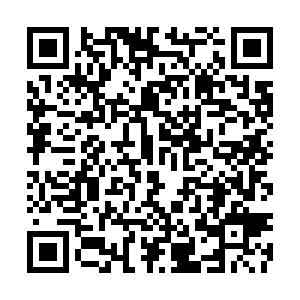 